No 3 to be online so a teacher can fill out, print and give to each student 
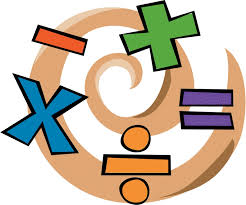 South Carolina Academy of Science  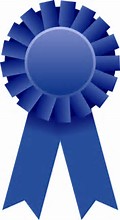 Certificate of Merit In Recognition ThatJohn Doe (Sponsor or student will input the name)of Hopalong Cassidy School»Participated in the MESAS Statewide ContestThe above student is recognized for effort toward the advancement of science and math knowledge.Presented with all the rights, privileges and honors due on this ninth day of May 2022.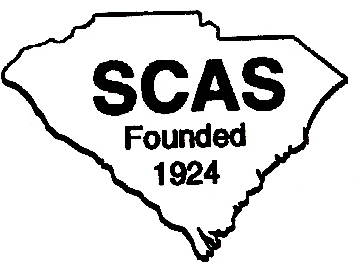 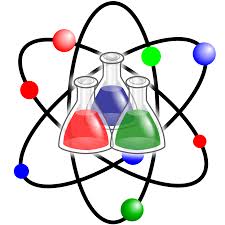 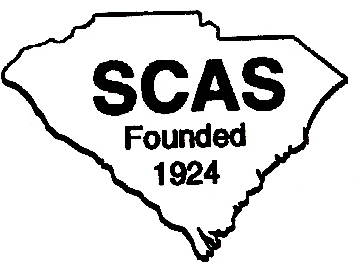 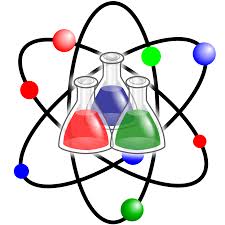 Don Jordan, S C Academy of ScienceExecutive Director MESAS